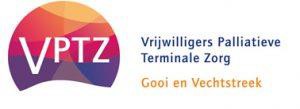 Jaarverslag 2022: Terugblik in vogelvlucht   Via dit document doet het bestuur van de stichting VPTZ Gooi en Vechtstreek in beknopte vorm verslag van de activiteiten en ontwikkelingen binnen de stichting in 2022.  
Aantal inzetten
Begin van het jaar was de Coronapandemie nog niet voorbij en waren de coronamaatregelen nog grotendeels van kracht. Daarnaast zijn enkele vrijwilligers persoonlijk geconfronteerd met een ernstige ziekte waardoor geen beroep op hen kon worden gedaan. Mede daardoor is de beschikbaarheid van het vrijwilligersbestand verminderd. Dankzij de inzet en het puzzelwerk van de coördinatoren is het desondanks steeds gelukt om een goede koppeling tot stand te brengen. Onze doelstelling om in 2022 60 inzetten te realiseren hebben wij helaas niet kunnen halen. Met 29 vrijwilligers hebben wij zorggedragen voor 36 inzetten. Dit staat voor 284 uur geleverde zorg en aandacht. Aanstelling regiocoördinator
Eind 2021 hebben wij afscheid genomen van onze regiocoördinator Manja Dorlandt. Om de naar aanleiding daarvan ontstane vacature te vervullen is een wervingscampagne gestart voor een nieuwe regiocoördinator, waarop een aantal interessante reacties is ontvangen. De selectiecommissie werd gevormd door
Hanneke van Tongeren, Reimeke Spanjaard, Henny Westland en Geertruida Rebel. Na gesprekken met diverse kandidaten is Claudia Weemhoff aangesteld als nieuwe regiocoördinator.Vrijwillig coördinatoren
Per januari is het team vrijwillig coördinatoren versterkt met de komst van Harma Heijnen. De doelstelling is om dit team verder uit te breiden naar vier vrijwillig coördinatoren. 
Sinds mei 2022 is het team eenmaal per veertien dagen bij elkaar gekomen om lopende zaken en de voortgang ervan te bespreken.
De vrijwilligers
In 2022 hebben zich zeven potentiële vrijwilligers gemeld. Na intakegesprekken heeft 1 kandidaat zich terug getrokken en is 1 kandidaat niet geschikt bevonden. Al met al is dus sprake van 5 nieuwe vrijwilligers. Het streven om het aantal vrijwilligers uit te breiden tot 40 is daarmee nog niet gerealiseerd, maar de acties die moeten leiden tot uitbreiding van het vrijwilligerscorps gaan onverminderd door.

In 2022 zijn diverse avonden voor onze vrijwilligers georganiseerd waar casuïstiek (uiteraard geanonimiseerd) is besproken en informatie vanuit de stichting is gedeeld. Samenstelling Bestuur
Dik van Enk, die per januari 2022 was aangetreden als penningmeester, besloot halverwege het jaar zijn functie, met instemming van de overige bestuursleden, over te dragen aan de administrateur Rutwin Goris. 
In de loop van 2022 zijn voorts twee nieuwe leden toegetreden tot het bestuur: Barbara van Heesewijk en Noor van Zalingen. Daarmee is het bestuur van de stichting ruim op sterkte gekomen. De overige bestuursleden zijn Loes Peters, (voorzitter), Hanneke van Tongeren (vice-voorzitter) en Reimeke Spanjaard.Nieuwe overlegstructuur In het verslagjaar is geëxperimenteerd met een nieuwe overlegstructuur. Er werd gekozen voor:
1. Elke twee maanden een strategisch overleg van het bestuur, in aanwezigheid van de regiocoördinator;2. Elk kwartaal een tactisch overleg (coördinatoren en twee bestuursleden);3. Elke twee weken coördinatoren overleg (regio- en vrijwillig coördinatoren);4. Vier keer per jaar een vrijwilligersoverleg (vrijwilligers, coördinatoren en één bestuurslid);5. Elk kwartaal voorgangsgesprek met regiocoördinator en twee bestuursleden.Besloten is om vanaf 2023 het strategisch en tactisch overleg weer bijeen te brengen tot één gezamenlijke vergadering van het bestuur en de coördinatoren, aangezien dit de onderlinge verbinding en samenhang versterkt. De overige overlegvormen blijven gehandhaafd.Kwaliteitskompas
De werkgroep kwaliteit heeft gewerkt aan een kwaliteitsdocument voor de organisatie. In dit document wordt beschreven op welke wijze vorm en inhoud gegeven wordt aan de kwaliteit van de organisatie en de dienstverlening in al zijn facetten. De kwaliteitscirkel van VPTZ Nederland vormde hiervoor de basis. Tijdens een vrijwilligersavond in het najaar is het kwaliteitskompas in wording gepresenteerd en via rondetafelgesprekken uitvoerig besproken en van nuttig commentaar voorzien. Dit commentaar wordt meegenomen in de verdere ontwikkeling van het kompas.

Opleiding en scholing
Ook dit verslagjaar is actief deelgenomen aan diverse cursussen:introductiecursus voor vrijwilligers: 3 deelnemersintroductiecursus voor vrijwilligers online: 2 deelnemersintroductiecursus voor coördinatoren: 1 deelnemerTilcursus Hospice Kajan: 2 deelnemersModule 2, Balans in verlies: 1 deelnemerModule 3, Waardevolle nabijheid: 1 deelnemerModule 10, Voice Dialogue: 1 deelnemer. Giften en donatiesDe stichting ontving van de volgende instanties een financiële injectie: 
            - Roeien Go Fund Me- iMediate- Ankeveense festiviteiten.Wij zijn deze gulle gevers uitermate erkentelijk voor hun ondersteuning.Samenwerking met partners in de zorgketen
In 2022 zijn contacten met diverse partners in de zorgketen versterkt.  
Zo is het contact met de drie hospices in de regio: C'est la Vie in Naarden, Kajan in Hilversum en het Hospice in Huizen verder aangehaald, waardoor eerder naar de ondersteuning thuis verwezen wordt. Onderzocht wordt of een samenwerking mogelijk is om een pool met vrijwilligers te werven. Voor zover mogelijk wordt deelgenomen aan onderling overleg van de (regio)coördinatoren. Sinds juli 2022 zijn we een pilot aangegaan met Zonnehoeve in Hilversum, een verpleeghuis voor dementerende ouderen. In het voorjaar 2023 zal deze pilot geëvalueerd worden.Door ons te presenteren bij diverse buurtzorg instanties zijn we als thuisorganisatie meer in beeld gekomen.Onze aanwezigheid en presentatie bij de Patz-bijeenkomsten (palliatieve thuiszorg) in Huizen en Hilversum hebben tenslotte bijgedragen aan een groter bereik van onze inzet.  
Voorlichting/informatie
Onze persberichten in het voorjaar van 2022 hebben geleid tot de gewenste publiciteit in diverse lokale dag- en weekbladen. In het voorjaar van 2022 zijn onze website en flyer aangepast en geactualiseerd. De flyer is in het najaar opnieuw aangepast aan actuele ontwikkelingen.
Voor 35 aangemelde personen is, in samenwerking met de gemeente Hilversum en bewonersvereniging St. Jacobshuis, een presentatie verzorgd in het kader van palliatieve zorg. 
Ook hebben wij deelgenomen aan netwerkbijeenkomsten sociaal domein in de gemeenten Huizen, Hilversum en Gooise Meren.Comité van Aanbeveling
De samenstelling van het Comité van Aanbeveling is in 2022 voltooid. De volgende personen maken hiervan deel uit:- Vivian Boelen (radiopresentator en technisch voorzitter van de Ledenraad ANBO), 
- Claudia de Breij (cabaretière, zangeres en auteur)) - Simone Kleinsma (zangeres, actrice en presentatrice
- Emile Lohman (oud-bestuursvoorzitter resp. OLVG en Radboud UMC en oud-voorzitter Integraal 
  Kankercentrum Nederland) - Han ter Heegde (burgemeester Gooise Meren).
Financiële verantwoordingWij zijn een organisatie zonder winstoogmerk. Onze inzetten worden kosteloos geleverd aan inwoners van de regio Gooi en Vechtstreek. De inkomsten van de stichting bestaan uit subsidie van VWS en incidentele donaties en giften. Met de subsidie van VWS worden de salariskosten van de regiocoördinator bekostigd en ook de sociale lasten, verzekeringspremies, onkosten vrijwilligers, contributie aan de koepelorganisatie VPTZ, opleidingskosten, telefoonkosten en overige kosten (zoals bijvoorbeeld licentiekosten en kosten automatisering). In de begroting voor 2022 was rekening gehouden met een verlies, maar mede door het zuinige beleid, het tijdelijk ontbreken van een regiocoördinator en de eerder vermelde toekenning van enkele giften hebben we het boekjaar kunnen afsluiten met een gering positief resultaat. In december 2022 is een kostendekkende begroting voor 2023 vastgesteld. Het bestuur ziet er uiteraard op toe dat ook in 2023 op een verantwoorde wijze met de beschikbare middelen wordt omgegaan. Naast de subsidie die wij van VWS ontvangen, zal in 2023 weer actief worden ingezet op het verkrijgen van extra gelden via onder meer giften, legaten en het aanschrijven van fondsen.Een volledige financiële verantwoording verstrekken wij separaat door middel van de Jaarrekening 2022.